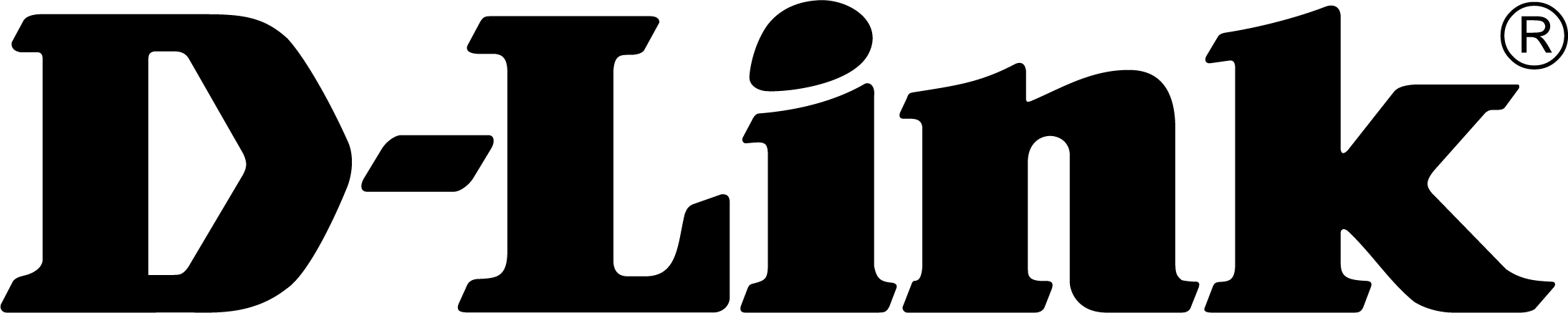 D-Link představuje inteligentní Wi-Fi 6 router 
série EAGLE PRO AIŘada EAGLE PRO AI kombinuje Wi-Fi 6 s výkonnou AI a poskytuje domácnostem 
a malým kancelářím zážitek z Wi-Fi jako nikdy předtím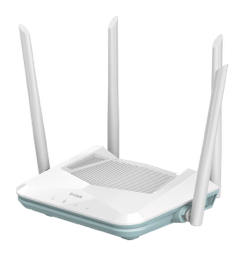 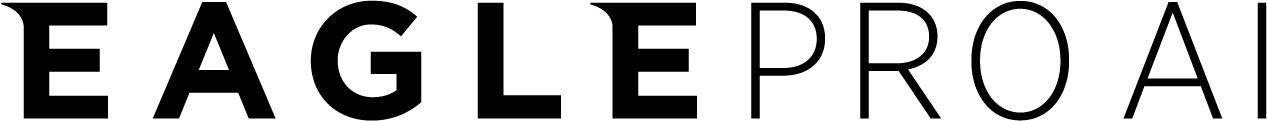       (R15)Praha 21. říjen 2021 – Společnost D-Link, světový lídr v oblasti síťových technologií a konektivity, představila svůj nový inteligentní router R15 EAGLE PRO AI AX1500. Novinka kombinuje nejnovější technologii Wi-Fi 6 s umělou inteligencí a nabízí neuvěřitelné pokrytí a rychlost bezdrátové sítě. Síť se neustále optimalizuje a vylepšuje, a proto je ideální pro domácí uživatele, i malé kanceláře.Inteligentní směrovač R15 EAGLE PRO AI AX1500 nabízí dvoupásmové bezdrátové připojení rychlostí až 1 500 Mbps, které poskytuje bleskurychlou Wi-Fi se zvýšeným dosahem, spolehlivostí a pokrytím až do 230 metrů čtverečních. To umožňuje užít si Wi-Fi jako nikdy předtím a zároveň je to perfektní řešení pro ty, co vyžadují stabilní Wi-Fi s minimálními interferencemi.Směrovač R15, který v sobě spojuje technologii Wi-Fi 6 s umělém inteligencí (AI), nabízí 1024 QAM, MU-MIMO a OFDM pro zvýšení rychlosti, dosahu a účinnosti sítě.Vestavěný AI Wi-Fi Optimiser nepřetržitě monitoruje komunikační kanály pro zabezpečení Wi-Fi s nejmenším rušením, aby bylo připojení vždy co nejlepší. Zároveň AI Traffic Optimiser upřednostňuje nejdůležitější úkoly využívající internet pro optimalizované online zážitky a nejlepší stabilitu připojení. Funkce AI Parental Control nabízí uživatelům flexibilní kontrolu nad online aktivitami jejich dětí - bezpečnost na síti je vždy prioritou.Nový router se velmi snadno nastavuje a spravuje. V případě potřeby lze dosah Wi-Fi sítě ještě prodloužit pomocí EAGLE PRO AI Mesh extender (E15) nebo přídavných Mesh systémů (M15-2 a M15-3), které budou dostupné později v letošním roce. Všechna zařízení disponují funkcí AI Mesh Optimiser, která zajišťuje silné spojení mezi síťovými uzly a unikátní AI technologií tvarování paprsku, která zajišťuje bezproblémové a spolehlivé Wi-Fi připojení.Správa vaší Wi-Fi nebyla nikdy jednodušší díky integrovanému AI Assistant. Ten neustále diagnostikuje síť a monitoruje využívání dat, následně posílá doporučení a týdenní zprávy prostřednictvím aplikace EAGLE PRO AI. R15 je kompatibilní i s hlasovými asistenty Google a Amazon Alexa, což uživatelům umožňuje snadno a pohodlně využívat správu sítě pomocí hlasových příkazů.Cena a dostupnostNový inteligentní router R15 EAGLE PRO AI AX1500 bude v České republice a na Slovensku k dispozici prostřednictvím sítě prodejců IT a systémových integrátorů za doporučenou maloobchodní cenu 1 599 Kč (59,90 eur), včetně DPH. Další informace získáte od místní pobočky D-Link na adrese https://eu.dlink.com/cz/cs.Fotografie v tiskové kvalitě můžezte stáhnout ZDE.O společnosti D-LinkSpolečnost D-Link již více než 30 let navrhuje, vyvíjí a vyrábí oceňovaná síťová a bezdrátová zařízení, zabezpečovací řešení pro IP kamerové systémy a technologie pro automatizaci domácnosti. Jako světový lídr v oblasti konektivity, společnost D-Link transformuje firemní sítě a jejich vybavení tak, aby fungovaly efektivněji. Je také klíčovým inovátorem v oblasti chytrých domácností. Umožňuje majitelům nemovitostí monitorovat, automatizovat a ovládat domácnost kdykoliv a kdekoliv i pomocí chytrého telefonu nebo tabletu. D-Link nabízí své rozsáhlé produktové portfolio organizacím a spotřebitelům prostřednictvím své globální sítě obchodních partnerů a poskytovatelů služeb. Pro víc informací o společnosti D-Link navštivte www.dlink.cz nebo www.facebook.com/dlinkcz nebo www.linkedin.com/company/dlinkczV případě zájmu o další informace prosím kontaktujte:D-Link s.r.o.				Taktiq Communications s.r.o.Na Strži 1702/65				Ondřej Mádle140 62 Praha 4				Tel.: +420 739 610 370Tel.: +420 224 247 500			E-mail: ondrej.madle@taktiq.com 	E-mail: info@dlink.czhttp://www.dlink.cz/D-Link a loga D-Link jsou ochranné známky nebo registrované ochranné známky společnosti D-Link Corporation nebo jejích poboček. Všechny ostatní zde zmíněné značky třetích stran mohou být ochrannými známkami příslušných vlastníků. Copyright © 2020. D-Link. Všechna práva vyhrazena.